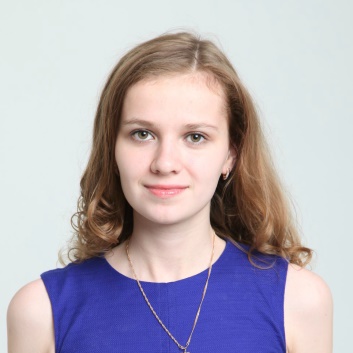 Kasintseva Anastasia Tel: 89160364249E-mail: kasintsevaa@yahoo.comProfile:	A fourth-year linguistics student. Reliable, trustworthy, numerate and meticulous. An interpreter, a monitor of the group, a professor’s assistant, children’s English and German tutor.Education:2013 - … Higher School of Economics; Theoretical and computational linguistics; 4 year of studying;Scholarships and international exchange programs:April 2016 – September 2016 –  Erasmus + student in Jena, Thüringen, Germany;June 2015 – September 2015 – Work and Travel participant in the US;Experience:2016 - … interpreter September 2016 – interpreter at “Textile EXPO”2013 - … personal English and German tutor July 2015 – August 2015 shop-assistant in Calzedonia (a lot of customers from all over the world)January 2014 – May 2014 an assistant of Academic Writing Course  2013 – 2014  the University of children’s volunteerJanuary 2013 – a volunteer at Linguistic Competition (checking), at HSE competition ( an organisator)2010 - 2013 PromoterComputer skills:Microsoft Windows 7 / 8, Linux, MAC OS XMicrosoft Office 2010 / 2013 (Word, Excel, PowerPoint, Access), Programming (Python, HTML, CSS, JavaScript).Hobbies and interests:A good tennis-player and swimmer; Like studying, reading, travelling, languages, other countries and their cultures.